DEBRECENI Csokonai Vitéz Mihály Gimnázium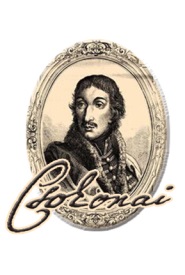 4032 Debrecen, Békessy Béla u. 12.  531-867; Fax: 531-867e-mail: iskola@csokonai-debr.edu.hu, OM: 031197Dr. Molnárné Szecskó Ágnesintézményvezetőrészére																					Ikt.sz.: KÉRELEM OSZTÁLYOZÓ VIZSGÁRAJELENTKEZŐ ADATAI:Név:Osztály:                                                                        Oktatási azonosító:Születési hely és idő:Anyja neve:Lakcím:Dátum:________________________				_________________________        tanuló aláírása						szülő aláírása (kiskorú esetén)TantárgyÉvfolyam, melynek tananyagából vizsgát kíván tenniKérelem indoka